President Barack Obama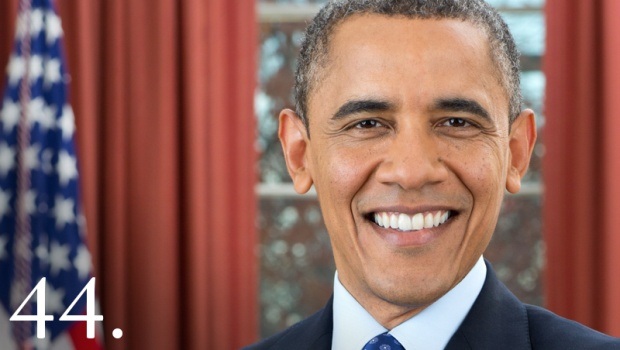 President Barack Obama was born Barack Hussein Obama II on August 4, 1961 in Honolulu Hawaii.Barack Obama became the 44th President on January 20th 2009.He was the first African American President of the United StatesHe attended the Punahou school in Hawaii.  In school he had the nickname “O”Bomer because he was a really good basketball player.He graduated from the Punahou school in 1979.After graduation he attended Occidental College in Los Angeles.in 1981 he transferred to Columbia University in New York.  He graduated in 1983.Barack Obama wanted to get into law and entered Harvard Law School in 1988.  He graduated from Harvard in 1991.He moved to Chicago and became a civil rights lawyer and taught constitutional law at the University of Chicago Law School from 1992-2004.He met Michelle Robinson who was also working in a law office.Barack and Michelle got married on October 18, 1992.They have two children Malia and Sasha.In 1992 Barack was the director of Project Vote.  It was a campaign to get minorities registered to vote.  Under his direction 150,000 African Americans were registered to vote.In 1993 Barack worked as director of the Developing Communities Project.  It was a community organization.  He helped set up job training, college prep tutoring and a tenants rights organization.In 1996 Barack Obama ran for Senate in the state of Illinois.  He won and served as senator until 2004.In 2006 Barack Obama won a Grammy for his autobiography Dreams from My Father.He entered the presidential election in 2008 as a Democrat.He won the election and was inaugurated on January 20, 2008.An estimated 2 million people came to watch his inauguration, the most in history.When Barack Obama became president he kept his promise to Malia and Sasha and got a dog.The family dog is named Bo.  He is a Portuguese Water dog and he is black and white.Barack Obama won a Nobel Peace Prize in 2009 for his “extraordinary” efforts at international diplomacy and foreign policy.Barack Obama reformed health care by  passing the Patient Protection Act and Affordable Care Act on March 23, 2010. Barack Obama won a second term as president in 2012.